Приложение 1к Временной инструкции по оформлению материалов и рассмотрению дел об административных правонарушениях, связанных с нарушением порядка подачи или использования данных государственных статистических наблюдений, Государственной службой статистики Донецкой Народной Республики(пункт 2.1)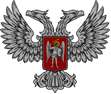       МИНИСТЕРСТВО ЭКОНОМИЧЕСКОГО РАЗВИТИЯ ДОНЕЦКОЙ НАРОДНОЙ РЕСПУБЛИКИГОСУДАРСТВЕННАЯ СЛУЖБА СТАТИСТИКИ ДОНЕЦКОЙ НАРОДНОЙ РЕСПУБЛИКИ(Госстат ДНР)(наименование, адрес, телефон, адрес электронной почты Госстата ДНР или структурного подразделения в городах и районах республиканского значения Госстата ДНР) ПРОТОКОЛ № _________об административном правонарушении___________  								             _________________________________________   (дата)					                         	                 (название населенного пункта) Должность, фамилия, имя, отчество (при наличии) уполномоченного должностного лица, которое составило протокол: _______________________________________________________________________________________________________________________________________________2. Сведения о лице, которое привлекается к административной ответственности:Фамилия, имя, отчество (при наличии) ______________________________________________Число, месяц, год рождения: _______________________________________________________ Документ, который удостоверяет личность (вид, серия, номер документа, кем и когда выдан):_________________________________________________________________________________________________________________________________________________________    Регистрационный номер учетной карточки налогоплательщика __________________________    Адрес регистрации по месту жительства или месту пребывания, телефон: __________________________________________________________________________________________________________________________________________________________________Место работы, должность: ______________________________________________________________________________________________________________________________________Семейное положение, количество лиц, находящихся на иждивении (несовершеннолетние дети, другие категории лиц указываются при наличии):________________________________________________________________________Другие личные сведения, которые характеризуют лицо, привлекаемое к административной ответственности: _______________________________________________________________________________________________________________________________________________Содержание статьи 44 Конституции Донецкой Народной Республики (никто не обязан свидетельствовать против себя самого, своего супруга и близких родственников, круг которых определяется законом), а также права и обязанности, предусмотренные ст. 268 Кодекса Украины об административных правонарушениях (далее – КУоАП), применяемого на территории Донецкой Народной Республики согласно Постановлению Совета Министров Донецкой Народной Республики от 27 февраля 2015 года № 2-22 «О временном порядке применения на территории Донецкой Народной Республики Кодекса Украины об административных правонарушениях», (имеет право: знакомиться с материалами дела, давать объяснения, предъявлять доказательства, заявлять ходатайство; при рассмотрении дела пользоваться юридической помощью адвоката, другого специалиста в области права, который по закону имеет право предоставлять правовую помощь лично или по доверенности юридического лица, выступать на родном языке и пользоваться услугами переводчика, если не владеет языком, на котором ведется производство; обжаловать постановление по делу) мне разъяснены                                                                           ___________________________________________________________________________                             (подпись лица, привлекаемого к административной ответственности, фамилия, имя, отчество (при наличии)Дата, время, место совершения, суть административного правонарушения, какие положения законодательства нарушены:________________________________________________________________________________________________________________________________________________________________________________________________________________________________________________4. Часть статьи и статья КУоАП, согласно которой наступает административная ответственность за совершенное нарушение: _____________________________________________________________________5. Фамилии, имена, отчества (при наличии), адреса регистрации по месту жительства или месту пребывания свидетелей (при наличии):________________________________________________________________________________________________________________________________________________________________________________________________________________________________________________________________________________________________________________________________6. Пояснения лица, которое привлекается к административной ответственности, его замечания к содержанию протокола:______________________________________________________________________________________________________________________________________________________________________________________________________________________________________________________________________________________________                                                                      _________________________________________________________                             (подпись лица, привлекаемого к административной ответственности, фамилия, имя, отчество (при наличии)7. Другие сведения, необходимые для решения дела:___________________________________________________________________________________________________________________________________________________________________________________________________________________________________________________________________________________________Перечень документов, которые прилагаются к протоколу: ________________________________________________________________________________________________________________________________________________________________________________________________________________________________________________________________________________________________________________________________Рассмотрение дела об административном правонарушении состоится: «____» __________________20____ года в ________ часов, в помещении ________________________________________________________________________________________________,расположенном по адресу: ________________________________________________________Подпись лица, привлекаемого к административной ответственности    __________________         ______________________                                                     (подпись)				(фамилия, имя, отчество (при наличии)Подпись должностного лица,составившего протокол                        __________________         ______________________                                                       (подпись)	                   	(фамилия, имя, отчество (при наличии)От подписи протокола лицо, привлекаемое к административной ответственности, отказалось.                     _______________________________________________                                                     (подпись уполномоченного должностного лица, составившего протокол)Свидетели (при наличии)       _________________           ______________________________		         (подпись)                                                    (фамилия, имя, отчество (при наличии)				   _________________           ______________________________                                             (подпись)                                       (фамилия, имя, отчество (при наличии)РАСПИСКАЭкземпляр протокола об административном правонарушении мною получен: «____»_____________20___ года    ________________     _____________________________  		                         (подпись)	                 (фамилия, имя, отчество (при наличии)    лица, привлекаемого к                                                                                                                                  административной ответственности)